Закрепление звука «Ж»                          Занятие Ж -1Артикуляционная гимнастика для подъема языка вверх Повтори слоги (сверху -вниз и справа -налево)ЖажожужижэЖожожижэжаЖужижэжажоЖижэжажожуЖэжажожужиЗакончи фразу:А рядом бегемотики схватились за … (животики).Как на тоненький ледок выпал беленький … (снежок).А слониха всё дрожа так и села на … (ежа).Занятие Ж -2Упражнение «жук жужжит».Где слышишь звук «ж» (в начале, середине или конце)?Жук ,ежик ,ежевика ,ЖеняХлопни в ладоши , когда услышишь звук «ж».Жук, шуба , ножик, зайка, зубы, ежата, чашка, медвежонок, кубики, ежевика, шина, собака, цапля, Женя.Произнеси чистоговорку медленно и шепотом, быстро и громко:Жа-жа-жа, жа-жа-жа убежали два ежа.Жу-жу-жу, жу-жу-жу маме кофту я вяжу.Занятие Ж -3Четко произнеси, выучи «песенку жука». (Д.Берсенёв)Я веселый майский жукА зовут меня Жу-жу- Почему зовут Жу-жу?Потому что я жужу. Где слышишь звук «ж»? Ежик лежит под ельюЖеня шьет кукле новую шубу и жилет3.Послушай, повтори рассказ «Женя и ежата». (Если есть звук «ж»)Однажды Женя пошел в лес за желудями. Женя искал желуди и нашел жука. Он побежала за жуком и увидел ежа с ежатами. Ежата увидели и убежали под елку.Правильно произносить звук в  словах:Прокати, Аленка, рыжего котенка!Жук упал, и встать не может, ждет он, кто ему поможет.С утра жужжу, цветы бужу. Кружу, гужу и мед вожу…Жу-жу, жу-жу. Я на ветке сижу, я на ветке сижу,Букву Ж все твержу. Зная твердо букву эту,Я жужжу весной и летом.Цветут подснежники, цветут подснежники,Такие свежие, такие нежные. Трава сухая, сухой валежник…Но, все меняя, цветет подснежник.Дедушка Ежок, не ходи на бережок:Там растаял снежок, заливает лужок.Ты промочишь ножки, красные сапожки!Ходит ежик без дорожек, не бежит ни от кого.С головы до ножек весь в иголках ежик. Как же взять его?Вышла Женя погулять, стала дождик умалять:«Дождик, дождик, подожди, дождик, дождик, не дожди.Ты нам не нужен, не нужны и лужи».Дождик Жене не мешал, дождик дальше побежал.Вышла девочка на лыжах, а за ней котенок рыжий.От нее не отстает, добежал до горки –ждет.Есть иголки у ежа, клюв и крылья у чижа.Молока дадим ежу, крошки вкусные-чижу.Я веселый майский жук. Знаю все сады вокруг,Над лужайками кружу, а зовут меня Жу-жу.Почему зовут Жу-жу? Потому что я жужжу.Бежит ежик вдоль дорожек да скользит на льду.Говорит ему лисица: -Дай переведу!Отвечает серый ежик: - У меня две пары ножек, сам я перейду!-Жук, жук, пожужжи. Где ты спрятался, скажи?-Жу, жу, жу, жу, я на дереве сижу.-Жук, жук, покажись! Надо мною покружись!-Жу, жу, жу, жу, я летаю и жужжу!На свой флажок на красненький любуюсь я, гляжу.Я с ним в большие праздники по улицам хожу.Пылесос, пылесос, ты куда суешь свой нос?-Жу-жу-жу! Жу-жу-жу! Я порядок навожу!Испугались медвежонка еж с ежихой и ежонком,Чиж с чижихой и чижонком, стриж с стрижихой и стрижонком.Знаешь буквы А, Б, Ц? Сидит кошка на крыльце,Шьет штанишки мужу, чтоб не мерз он в стужу.Жу-жу-жу, жу-жу-жу,На лужайке я жужжу,На лужайке я жужжу,Над ромашками кружу.Безобидно я жужжал,Что ж ты, Женя, убежал?Я по луже, я по луже!Я ищу, где лужа уже,Может час, а может дваЯ искал, нашел едва,Я нашел, где лужа уже,И теперь лежу простужен.Там во ржи межа рыжа,Сел однажды на ежаИ подумал: «Еж похожНа свежескошенную рожь».И сел нарочно я на рожь,И понял: «Еж на рожь похож».Зайка, заинька – дружок! Посиди со мной часок.-Ни минуты не могу-В гости к ежику бегу.Он вчера меня встречал,Есть морошку приглашал.Встретил в чаще еж ежа:-Как погода, еж?-Свежа!И пошли домой, дрожа,Сгорбясь, съежась, два ежа.Бедный ежик ежится, все ему неможется,Посинела кожица и скривилась рожица.Мать его тревожится: «Вот забот умножится – бедный ежик ежится».Мой бумажный журавленок, в синем небе не шали.Чтоб тебя, мой журавленок, не прогнали журавли.Животных не обижай, животных уважай!Не спеши-ка, лыжник, на лыжне – булыжник.«Пылесос, пылесос,  ты куда суешь свой нос?-Жу-жу-жу! Жу-жу-жу! Я порядок навожу!»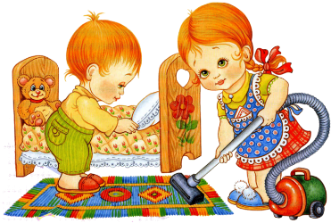 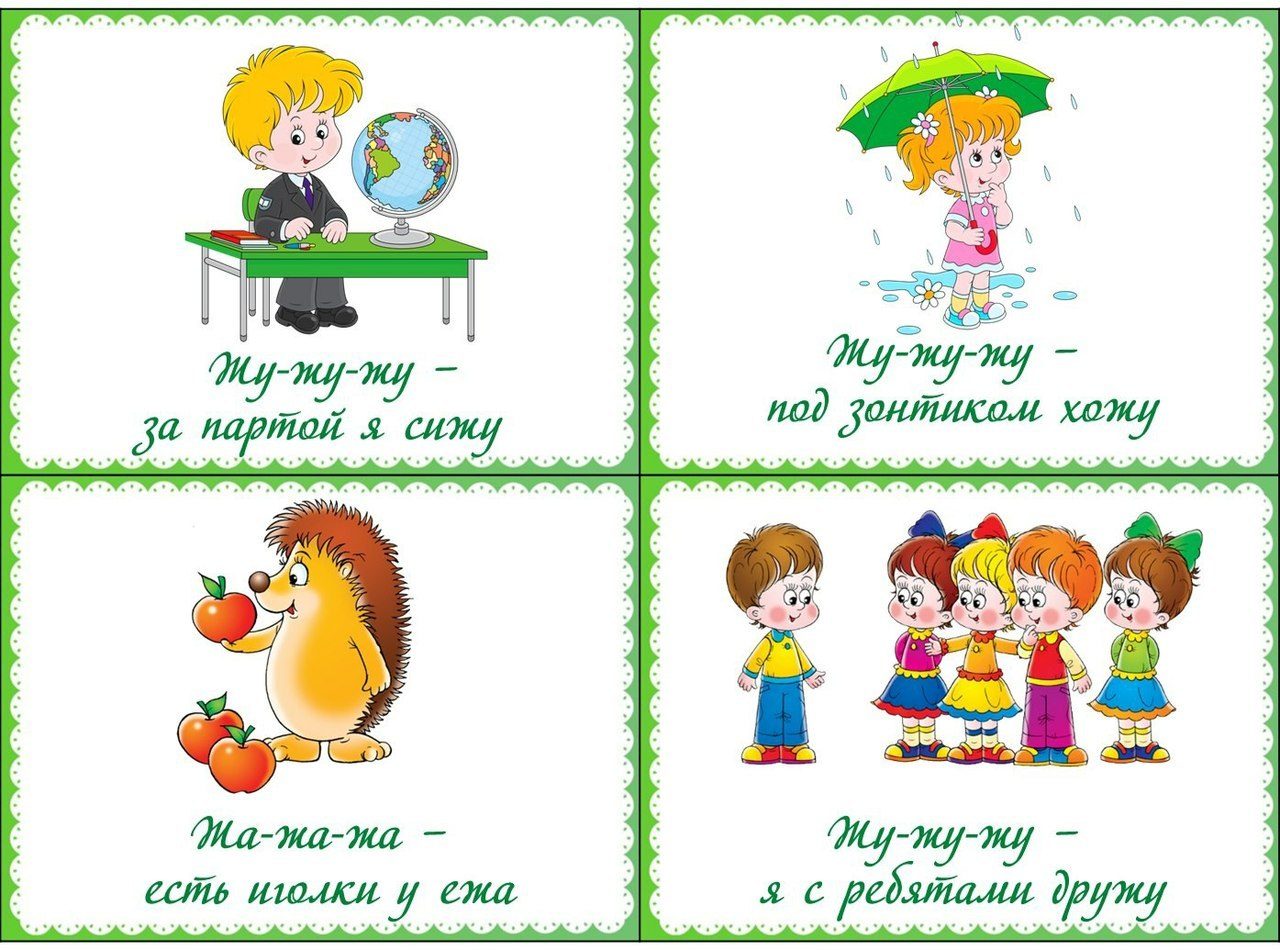 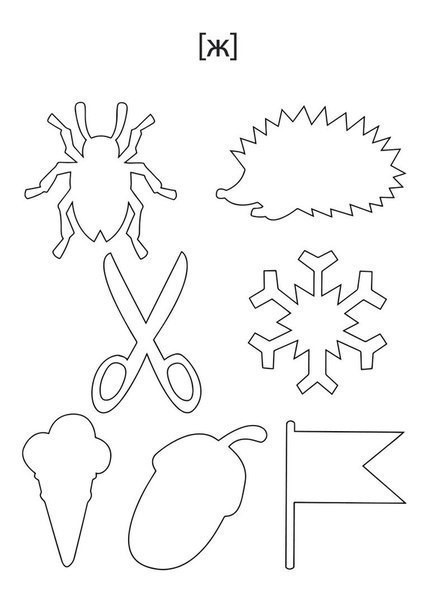 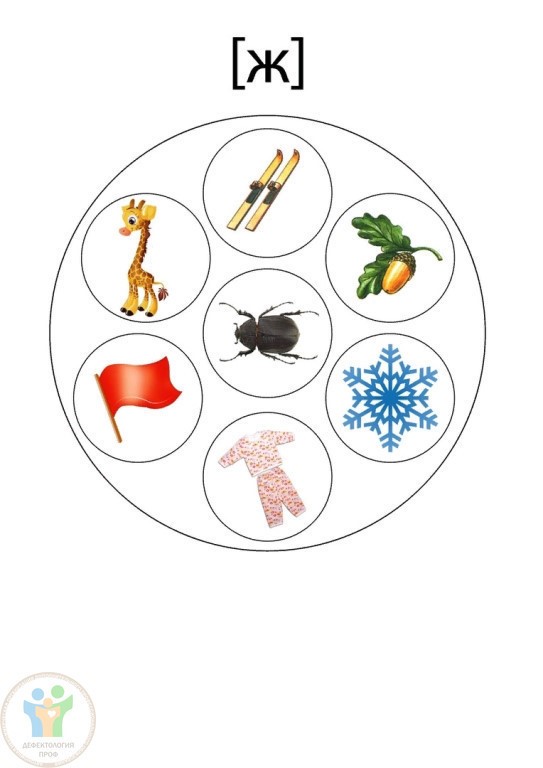 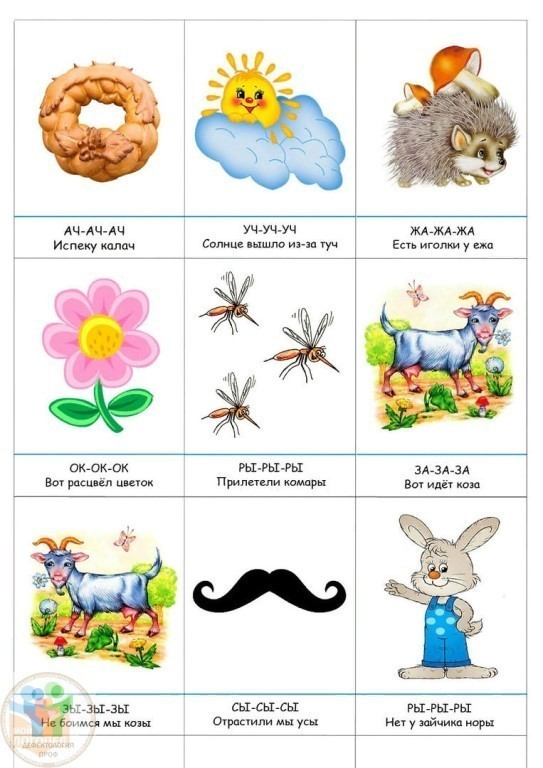 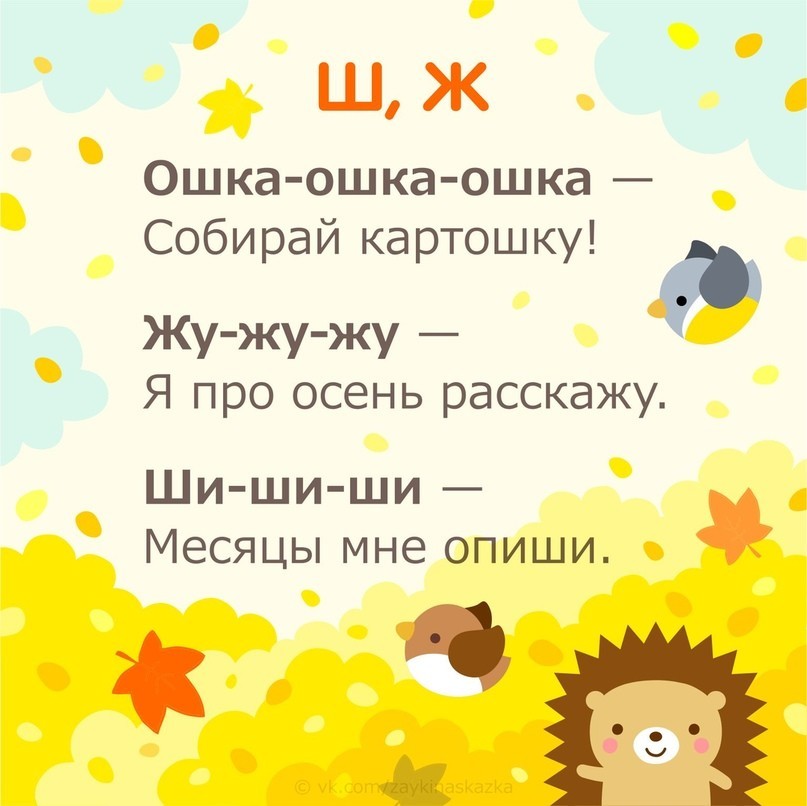 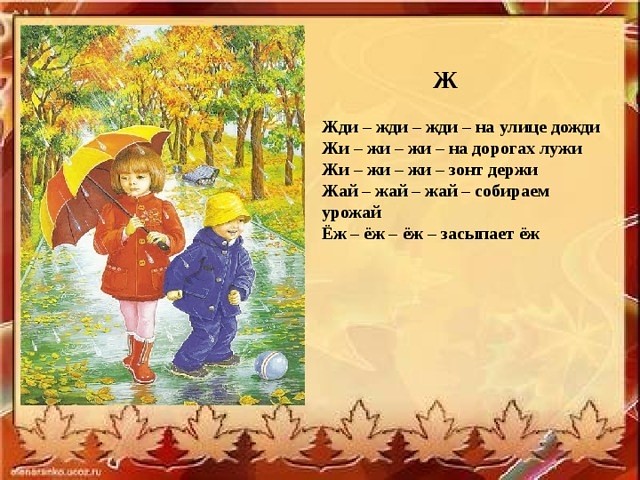 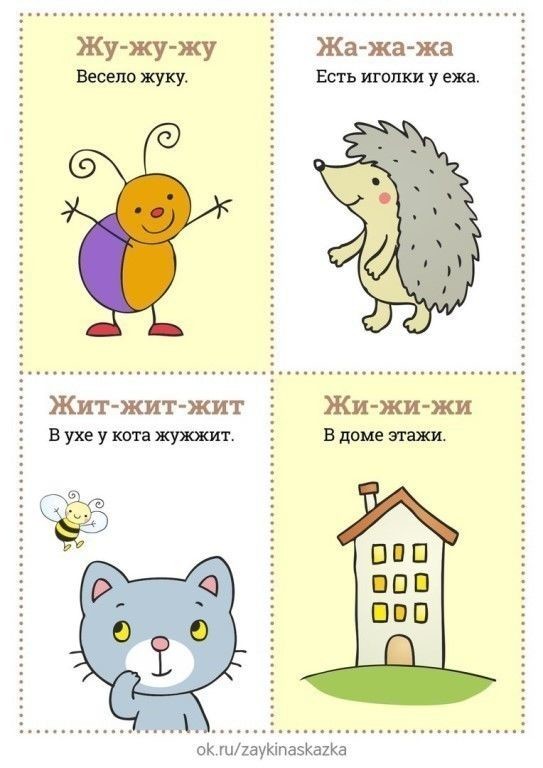 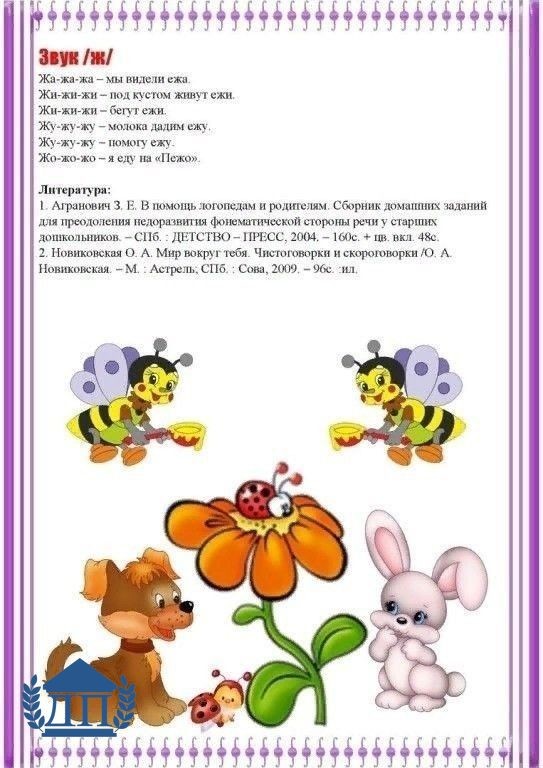 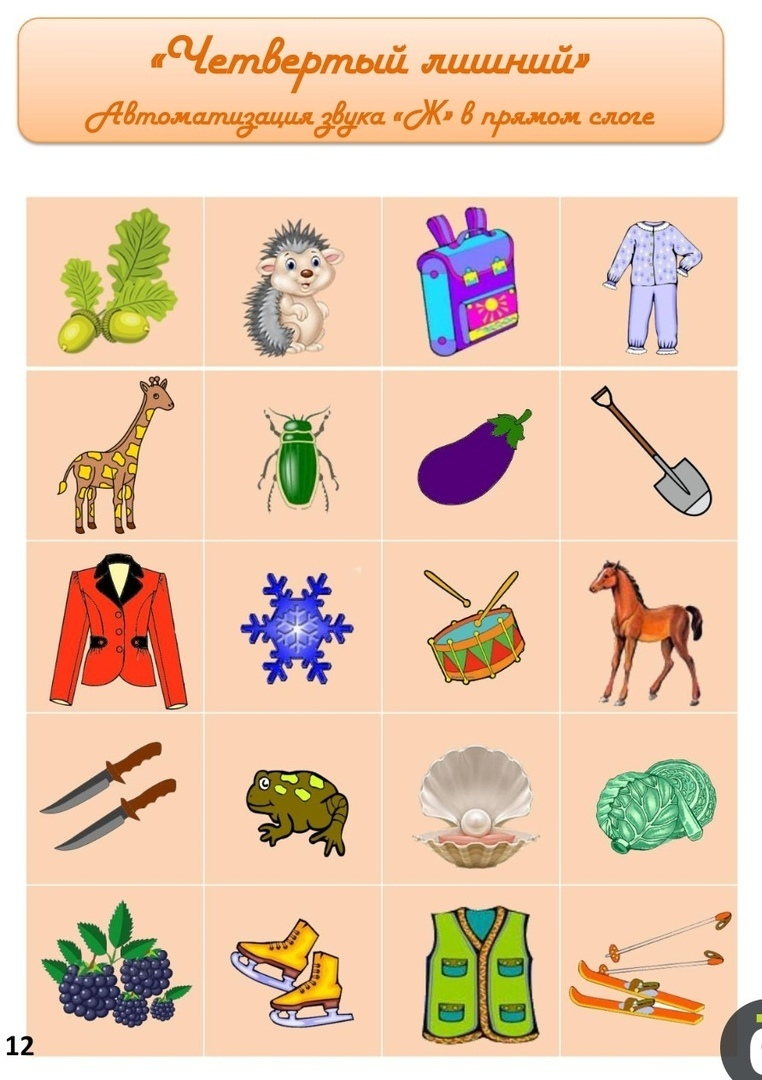 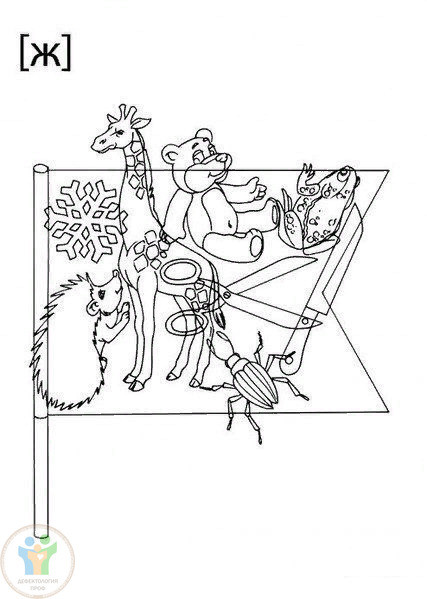 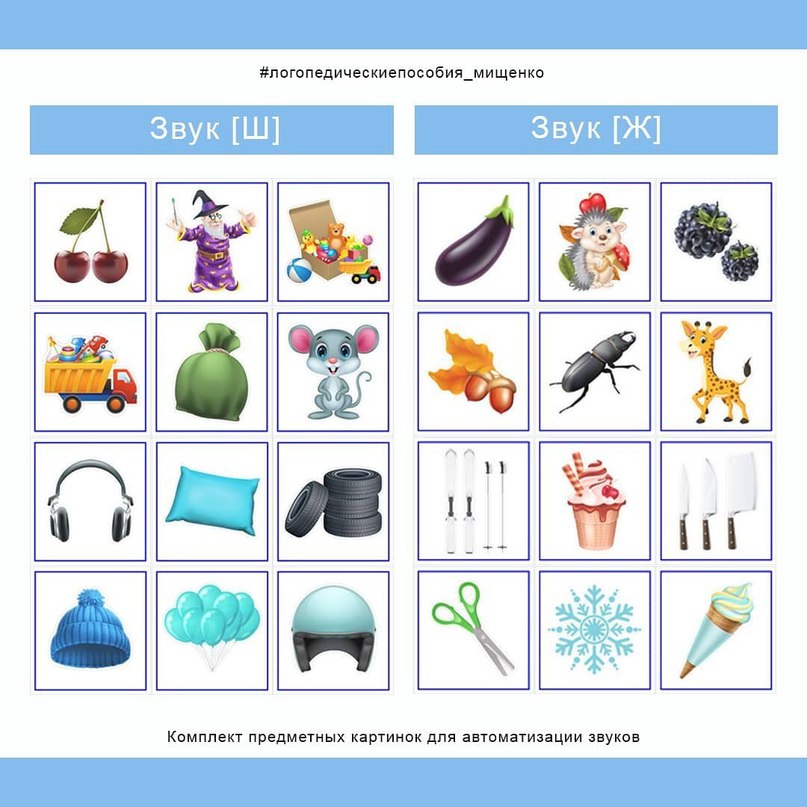 